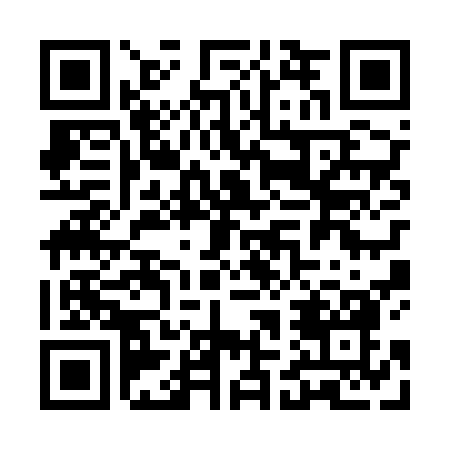 Prayer times for Allt Mor Geisgeil, UKWed 1 May 2024 - Fri 31 May 2024High Latitude Method: Angle Based RulePrayer Calculation Method: Islamic Society of North AmericaAsar Calculation Method: HanafiPrayer times provided by https://www.salahtimes.comDateDayFajrSunriseDhuhrAsrMaghribIsha1Wed3:225:251:186:339:1111:142Thu3:205:231:176:349:1311:163Fri3:195:201:176:369:1511:174Sat3:185:181:176:379:1811:185Sun3:175:161:176:389:2011:196Mon3:155:131:176:409:2211:207Tue3:145:111:176:419:2411:218Wed3:135:091:176:429:2711:229Thu3:125:061:176:439:2911:2310Fri3:115:041:176:459:3111:2411Sat3:105:021:176:469:3311:2512Sun3:084:591:176:479:3511:2613Mon3:074:571:176:489:3711:2714Tue3:064:551:176:499:4011:2815Wed3:054:531:176:519:4211:3016Thu3:044:511:176:529:4411:3117Fri3:034:491:176:539:4611:3218Sat3:024:471:176:549:4811:3319Sun3:014:451:176:559:5011:3420Mon3:004:431:176:569:5211:3521Tue2:594:411:176:579:5411:3622Wed2:594:391:176:589:5611:3723Thu2:584:381:176:599:5811:3824Fri2:574:361:177:0010:0011:3925Sat2:564:341:177:0110:0111:4026Sun2:554:331:187:0210:0311:4127Mon2:554:311:187:0310:0511:4228Tue2:544:301:187:0410:0711:4229Wed2:534:281:187:0510:0811:4330Thu2:534:271:187:0610:1011:4431Fri2:524:261:187:0710:1211:45